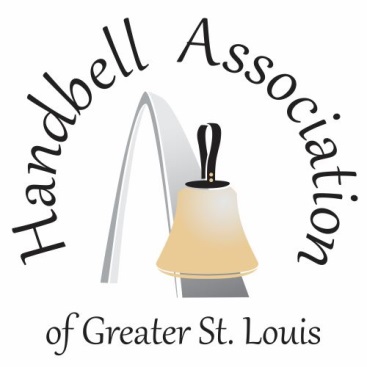  SpRingfest – 2023 	February 25, 2023Registration FormDirector (or Individual) Name _________________________________________________________Church/Institution___________________________________________________________________Address___________________________________________________________________________                                                                                               City                          State/ZipEmail_________________________________________Cell Phone___________________________***An email address (preferred) and/or phone number is required information for confirmation.Early Bird Registration and payment (before February 1, 2023) including lunch: 	$40  per personRegular Registration and payment (after February 1, 2023) including lunch:	$50  per personNumber attending________X__________per person        Registration Total __________________We will bring __________feet of tables. OR We will rent _____6 foot tables; _____8 foot tables @ $10 per table                                                                                                   Cost of tables: $__________________                                                                                                   Total Due: ______________________Make check payable to Handbell Association of Greater St. Louis. Registration is not confirmed until payment has been received. Send check and registration form to:HAGSTL, c/o Rick Burk, Treasurer            No registrations accepted after February 17, 20234065 Blaine Avenue			St. Louis, MO 63110			            ***No refunds unless event is canceled. We will be bringing ______octaves of handbells; ______octaves of handchimes.We will have room for ____________individual ringers.Our ensemble would like to ring a solo piece on the concert: _____Yes _____NoTitle/composer________________________________________________Please list all ringers attending on a separate piece of paper. If you are unsure who is attending, please email Rick Burk (burkrick@gmail.com) a list of attendees by Monday, February 20, 2023.